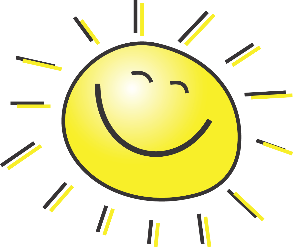 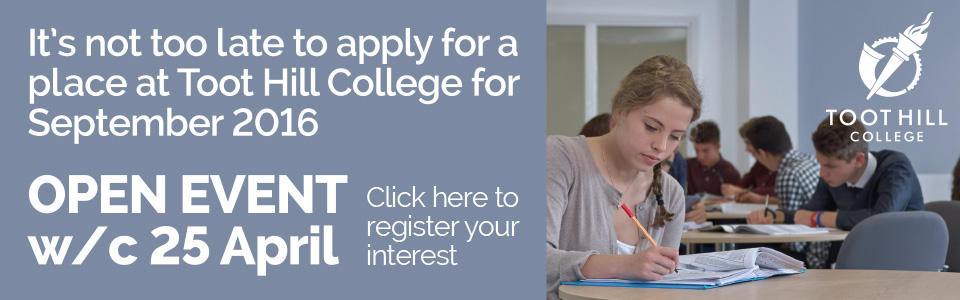 A Level English Language and Literature Combined: Summer Task 2017Essay (Handwritten on one side of A4): Analyse the presentation of conflict in a text of your choice.Q1Paul Grice proposed four maxims of conversation, which dictate how people should communicate with each other. These are quality, quantity, manner and what?A. SystemThe correct answer is…Q1Paul Grice proposed four maxims of conversation, which dictate how people should communicate with each other. These are quality, quantity, manner and what?B. RelevanceThe correct answer is…Q1Paul Grice proposed four maxims of conversation, which dictate how people should communicate with each other. These are quality, quantity, manner and what?C. NotionThe correct answer is…Q1Paul Grice proposed four maxims of conversation, which dictate how people should communicate with each other. These are quality, quantity, manner and what?D. CommunityThe correct answer is…Q2What is the ‘subject’ of a sentence?A. The person affected by somethingThe correct answer is…Q2What is the ‘subject’ of a sentence?B. The thing that is happeningThe correct answer is…Q2What is the ‘subject’ of a sentence?C. The person doing somethingThe correct answer is…Q2What is the ‘subject’ of a sentence?D. Where something happensThe correct answer is…Q3Who came up with the ‘Accommodation Theory’, which explained how we change the way in which we speak depending on who we are talking to?A. Jean AitchisonThe correct answer is…Q3Who came up with the ‘Accommodation Theory’, which explained how we change the way in which we speak depending on who we are talking to?B. Norman FaircloughThe correct answer is…Q3Who came up with the ‘Accommodation Theory’, which explained how we change the way in which we speak depending on who we are talking to?C. Howard GilesThe correct answer is…Q3Who came up with the ‘Accommodation Theory’, which explained how we change the way in which we speak depending on who we are talking to?D. Robin LakoffThe correct answer is…Q4Which of the following is an example of Deixis?A. HereThe correct answer is…Q4Which of the following is an example of Deixis?B. SofaThe correct answer is…Q4Which of the following is an example of Deixis?C. RunningThe correct answer is…Q4Which of the following is an example of Deixis?D. HoweverThe correct answer is…Q5Which of the following is an example of a modal verb?A. DrawThe correct answer is…Q5Which of the following is an example of a modal verb?B. WillThe correct answer is…Q5Which of the following is an example of a modal verb?C. EatThe correct answer is…Q5Which of the following is an example of a modal verb?D. AmThe correct answer is…Q6Which of the following did Robin Lakoff suggest was a feature of women’s language?A. Using tag questionsThe correct answer is…Q6Which of the following did Robin Lakoff suggest was a feature of women’s language?B. Avoiding expletivesThe correct answer is…Q6Which of the following did Robin Lakoff suggest was a feature of women’s language?C. Lacking a sense of humourThe correct answer is…Q6Which of the following did Robin Lakoff suggest was a feature of women’s language?D. Use empty adjectivesThe correct answer is…Q7Which of the following is an example of assonance?A. Sweet dreams of pleasant streamsThe correct answer is…Q7Which of the following is an example of assonance?B. He dunked the delicious donutThe correct answer is…Q7Which of the following is an example of assonance?C. The wind whispered through the treesThe correct answer is…Q7Which of the following is an example of assonance?D. Beside the lake, beneath the treesThe correct answer is…Q8Which linguists challenged the idea that women’s language was less powerful than men’s?  They concluded that levels of power depended more on the situation than gender.A. Sinclair and CoulthardThe correct answer is…Q8Which linguists challenged the idea that women’s language was less powerful than men’s?  They concluded that levels of power depended more on the situation than gender.B. O’Barr and AtkinsThe correct answer is…Q8Which linguists challenged the idea that women’s language was less powerful than men’s?  They concluded that levels of power depended more on the situation than gender.C. Trudgill and CheshireThe correct answer is…Q8Which linguists challenged the idea that women’s language was less powerful than men’s?  They concluded that levels of power depended more on the situation than gender.D. Coates and JonesThe correct answer is…Q9What did Aristotle mean by the term ‘hamartia’?A. A moment of pity and fear that the audience feels for a character.The correct answer is…Q9What did Aristotle mean by the term ‘hamartia’?B. A moment in a play where the protagonist realises their real character.The correct answer is…Q9What did Aristotle mean by the term ‘hamartia’?C. A problem or defect in the main character’s personality.The correct answer is…Q9What did Aristotle mean by the term ‘hamartia’?D. A main character’s reversal of fate.The correct answer is…Q10What is an indefinite article?A. A word that tells you what someone is doing.The correct answer is…Q10What is an indefinite article?B. A word that refers to a noun that is non-specific.The correct answer is…Q10What is an indefinite article?C. A word that tells you where something is in time or place.The correct answer is…Q10What is an indefinite article?D. A word that connects ideas together.The correct answer is…